В продолжение недели психологии 18 ноября в МБОУ СОШ с. Поселки прошла психологическая акция « Следопыт», целью которой стало развитие коммуникативных навыков, наблюдательности, внимания, памяти; воспитание чувства коллективизма, ответственности, взаимовыручки;Акция прошла с ребятами среднего звена (5-6 классы ) , которая повлияла на создание атмосферы психологического комфорта у несовершеннолетних.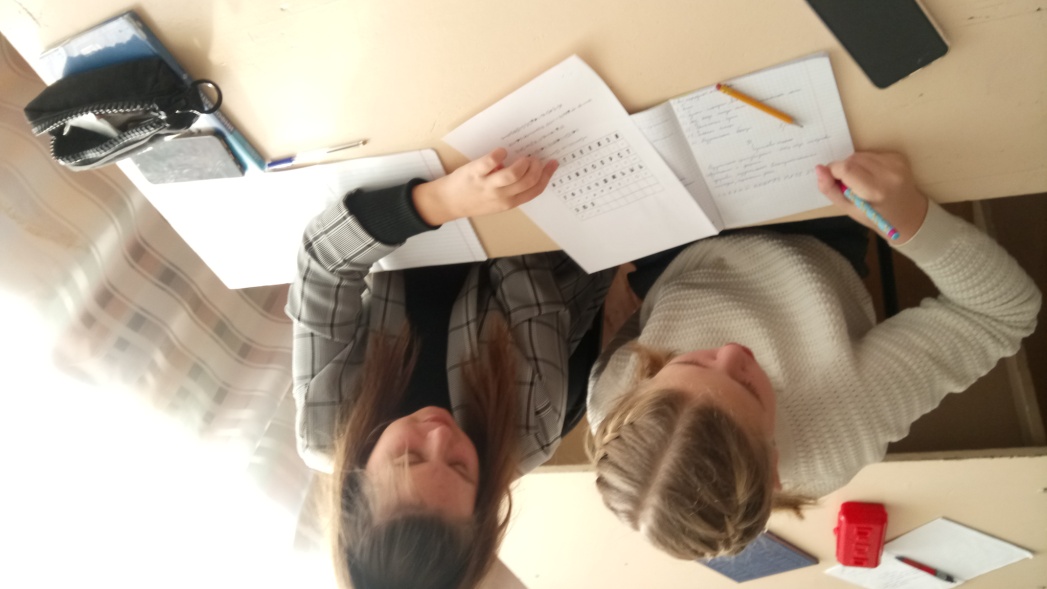 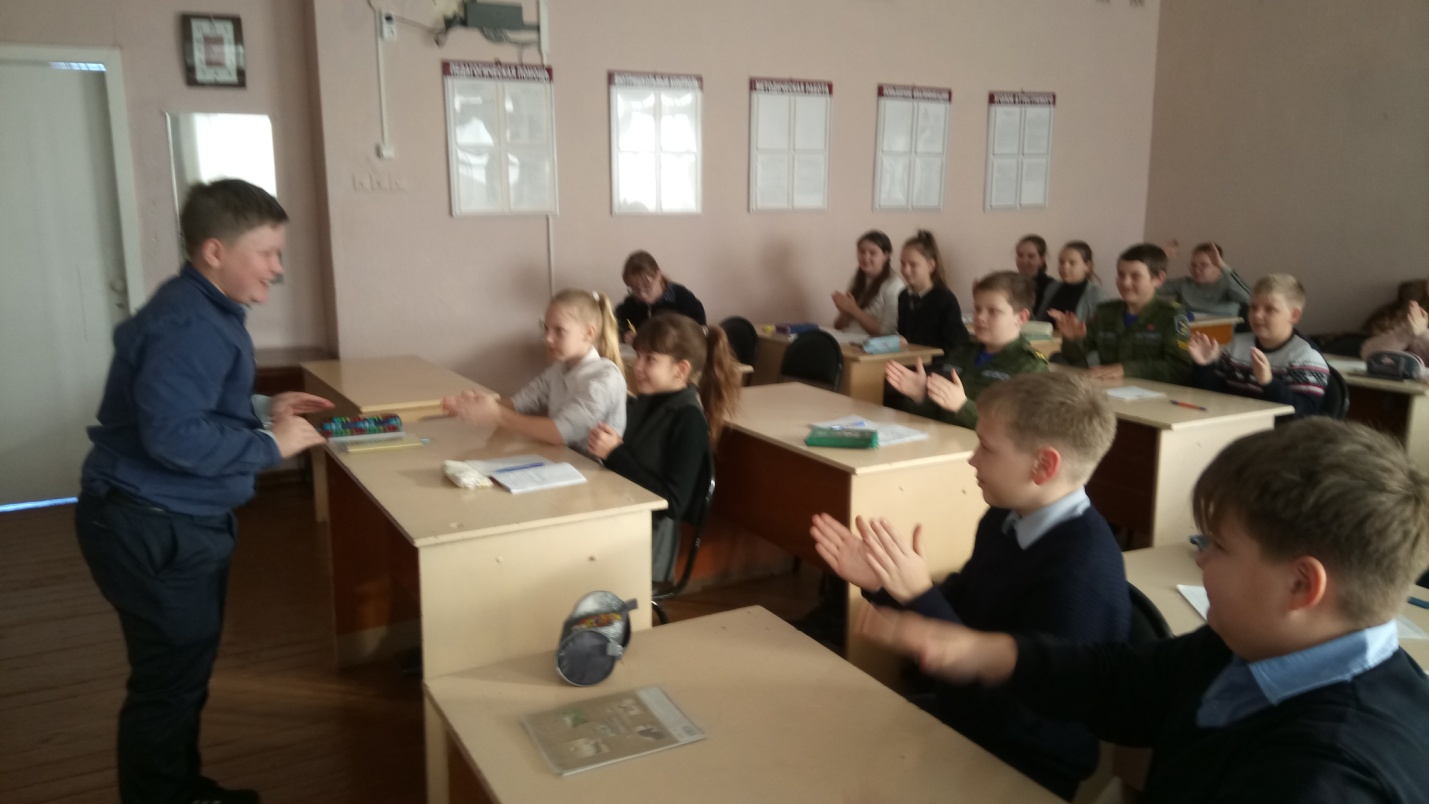 